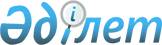 Ұлттық режимнен алып тастауды белгілеу туралыҚазақстан Республикасы Үкіметінің 2022 жылғы 20 мамырдағы № 322 қаулысы.
      "Мемлекеттік сатып алу туралы" 2015 жылғы 4 желтоқсандағы Қазақстан Республикасы Заңының 14-бабына сәйкес Қазақстан Республикасының Үкіметі ҚАУЛЫ ЕТЕДІ:
      1. Мемлекеттік сатып алуды жүзеге асыру кезінде Қазақстан Республикасының аумағында шығарылмайтын тауарларды қоспағанда, осы қаулыға қосымшаға сәйкес тізбе бойынша шет мемлекеттерден шығарылатын тауарларды (бұдан әрі – тауарлар) ұлттық режимнен алып тастау белгіленсін.
      2. Тауарларды, жұмыстар мен көрсетілетін қызметтерді отандық өндірушілердің тізіліміндегі әлеуетті өнім беруші өндірген тауарларды мемлекеттік сатып алуға қатыстыруға рұқсат етілсін.
      3. Осы қаулы алғашқы ресми жарияланған күнінен кейін күнтізбелік он күн өткен соң қолданысқа енгізіледі және екі жыл бойы қолданыста болады. Ұлттық режимнен алып тастауға жататын, шет мемлекеттерден шығарылатын тауарлар тізбесі 
					© 2012. Қазақстан Республикасы Әділет министрлігінің «Қазақстан Республикасының Заңнама және құқықтық ақпарат институты» ШЖҚ РМК
				
      Қазақстан Республикасының

      Премьер-Министрі 

Ә. Смайылов
Қазақстан Республикасы
Үкіметінің
2022 жылғы 20 мамырдағы
№ 322 қаулысына
қосымша
Р/с
№
Атауы
ЕАЭО СЭҚ ТН бойынша тауар коды
ТЖКҚ БНА
1
Есептеу машиналары және олардың блоктары
8471300000
8471410000
8471490000
8471500000
8471900000
262013.000.000011
262013.000.000012
262011.100.000000
262011.100.000001
262011.100.000002
262011.100.000003
262011.100.000004
262011.100.000007
262011.100.000008
262040.000.000267
262040.000.000268